ЕВРОПЕЙСКА КОМИСИЯ 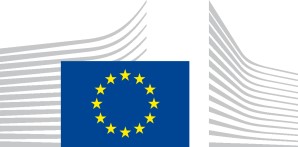 ГЕНЕРАЛНА ДИРЕКЦИЯ ДАНЪЧНО ОБЛАГАНЕ И МИТНИЧЕСКИ СЪЮЗ Брюксел, 16 април 2020 г.REV2 – замества известие (REV1) от 27 март 2019 г.Известие до заинтересованите страниОТТЕГЛЯНЕ НА ОБЕДИНЕНОТО КРАЛСТВО И ПРАВИЛАТА НА ЕС В ОБЛАСТТА НА ДАНЪКА ВЪРХУ ДОБАВЕНАТА СТОЙНОСТ ЗА СТОКИСъдържание ВЪВЕДЕНИЕ ............................................................................................................... 2 A.  ПРАВНО ПОЛОЖЕНИЕ КЪМ КРАЯ НА ПРЕХОДНИЯ ПЕРИОД................. 4 ДДС ПРАВИЛА ЗА ТРАНСГРАНИЧНИ ДОСТАВКИ НА СТОКИ.............. 4 ВЪЗСТАНОВЯВАНЕ НА ДДС…....................................................................... 6 Б.  РАЗПОРЕДБИ ПО ОТНОШЕНИЕ НА РАЗДЕЛЯНЕТО ОТ СПОРАЗУМЕНИЕТО ЗА ОТТЕГЛЯНЕ................................................................................................... 7 ИЗПРАЩАНЕ ИЛИ ТРАНСПОРТ НА СТОКИ МЕЖДУ ЕС И ОБЕДИНЕНОТО КРАЛСТВО, КОЕТО Е ЗАПОЧНАЛО ПРЕДИ КРАЯ НА ПРЕХОДНИЯ ПЕРИОД, НО Е ПРИКЛЮЧИЛО СЛЕД ТОВА................................................ 7 ПОВТОРЕН ВНОС НА СТОКИ СЛЕД КРАЯ НА ПРЕХОДНИЯ ПЕРИОД  ................................................................................................................................ 7 ЗАЯВЛЕНИЯ ЗА ВЪЗСТАНОВЯВАНЕ, СВЪРЗАНИ С ДДС, ПЛАТЕН ПРЕДИ КРАЯ НА ПРЕХОДНИЯ ПЕРИОД......................................................................8 В. ПРИЛОЖИМИ ПРАВИЛА ЗА ДДС ЗА СТОКИ В СЕВЕРНА ИРЛАНДИЯ СЛЕД КРАЯ НА ПРЕХОДНИЯ ПЕРИОД …………………………............................ 8 ВЪВЕДЕНИЕ ........................................................................................................ 8 ДДС ПРАВИЛА ЗА ДОСТАВКИ НА СТОКИ................................................... 10 Доставки на стоки в Северна Ирландия ..................................................... 10 Операции, включващи движения на стоки между Северна Ирландия и държавите членки .................................................................................... 10 Вътресъюзни доставки и придобивания на стоки	(B2B операции) ....................................................................................... 10 Вътресъюзни дистанционни продажби на стоки (B2C операции) .......................................................................................................... 11 Монтирани или сглобени стоки ................................................... 12 Нови транспортни средства........................................................... 13 Операции, включващи  движения на стоки между Северна Ирландия и трети държави/територии или други части на Обединеното Кралство……………………………………………………………............. 13 Стоки, въведени в Северна  Ирландия от трети държави/територии или от други части на Обединеното Кралство……………………………………………………........... 14 Стоки, изведени от Северна Ирландия до трети  държави/територии или други части на Обединеното Кралство .......................................................................................................... 15 Обобщаваща таблица.................................................................................... 15 Стоки, изпратени или транспортирани от или до Северна Ирландия преди края на преходния период…........................................................................ 16 ВЪЗСТАНОВЯВАНЕ НА ДДС.............................................................................. 16 Данъчнозадължени лица, установени в Северна Ирландия с ДДС, платен върху покупки на стоки или внесени стоки в държава членка ................ 17 Данъчнозадължени лица, установени в държава членка с ДДС, платен върху покупки на стоки или внесени стоки в Северна Ирландия............. 17 Данъчнозадължени лица, установени извън ЕС или в други части на Обединеното Кралство с ДДС, платен върху покупки на стоки или внесени стоки в Северна Ирландия............................................................ 18 Въведение От 1 февруари 2020 г., Обединеното Кралство се оттегли от Европейския съюз и се превърна в ‘трета държава’. Споразумението за оттегляне регламентира преходен период, приключващ на 31 декември 2020 г. До тази дата, законодателството на ЕС в своята цялост е приложимо за и в Обединеното Кралство.  По време на преходния период, ЕС и Обединеното кралство ще договарят споразумение за ново партньорство, което да осигури по-специално зона за свободна търговия. Не е сигурно, обаче, дали такова споразумение ще влезе в сила в края на преходния период. Във всеки случай такова споразумение би създало отношения, които по отношение на условията за достъп до пазара ще бъдат много различни от участието на Обединеното кралство във вътрешния пазар, в Митническия съюз на ЕС, както и в областта на ДДС и акцизите.Ето защо на всички заинтересовани страни, и по-специално на икономическите оператори, се напомня за правното положение към края на преходния период (част А по-долу). В това известие се обясняват и някои разпоредби по отношение на разделянето от споразумението за оттегляне (част Б по-долу), както и правилата, приложими за Северна Ирландия, считано от края на преходния период (част В по-долу).Съвети към заинтересованите страни: За справяне с последствията, посочени в настоящото известие, заинтересованите страни по-специално се съветват да: −  да се запознаят с митническите процедури и формалности по отношение на вноса и износа на стоки; както и− имат предвид заплащането на ДДС при внос на стоки от Обединеното кралство A. ПРАВНО ПОЛОЖЕНИЕ КЪМ КРАЯ НА ПРЕХОДНИЯ ПЕРИОДСчитано от края на преходния период, правилата на ЕС в областта на ДДС и по-специално Директива на Съвета 2006/112/EО от 28 ноември 2006 г. относно общата система на данъка върху добавената стойност (от тук нататък 'Директивата за ДДС') и Директива на Съвета 2008/9/ЕО от 12 февруари 2008 г. за определяне на подробни правила за възстановяването на данъка върху добавената стойност, предвидено в Директива 2006/112/ЕО, на данъчнозадължени лица, неустановени в държавата-членка по възстановяване, но установени в друга държава-членка, вече няма да се прилагат по отношение на и в Обединеното Кралство. Това предизвиква по-специално следните последствия по отношение на третиране на облагаеми операции със стоки (виж по-долу, 1) и възстановяване на ДДС (виж по-долу, 2): 1. 	ДДС ПРАВИЛА ЗА ТРАНСГРАНИЧНИ ДОСТАВКИ НА СТОКИЗаконодателството на ЕС в областта на ДДС предвижда различни режими на ДДС за трансгранични доставки/придобивания и придвижване към/от държави членки и трети държави или територии.Считано от края на преходния период, правилата на ЕС за трансграничните доставки и придвижване между държавите членки вече няма да се прилагат в отношенията между държавите членки и Обединеното кралство (например няма да има вътресъюзни доставки и придобивания на стоки; няма да има режим на дистанционни продажби на стоки към и от Обединеното Кралство).  Вместо това, считано от края на преходния период, доставките и движението на стоки между ЕС и Обединеното кралство ще бъдат предмет на правилата за ДДС върху вноса и износа. Това означава, че стоките, които са въведени на ДДС територията на ЕС от Обединеното кралство или ще бъдат изведени от тази територия за изпращане или транспортиране до Обединеното кралство, ще подлежат на митнически надзор и могат да подлежат на митнически контрол в съответствие с Регламент (ЕС) № 952/2013 от 9 октомври 2013 г. за създаване на Митническия кодекс на Съюза. ДДС ще бъде дължим при вноса в ЕС, съгласно ставката, която се прилага за доставките на същите стоки в рамките на ЕС. ДДС ще бъде дължим на митническите органи в момента на вноса, освен ако държавата членка на вноса разреши вписването на дължимия върху вноса ДДС в периодичната справка-декларация за ДДС на данъчнозадълженото лице. Данъчната основа се базира на стойността за митнически цели, към която се добавят (а) данъци, мита, налози и други такси, дължими извън държавата членка на вноса, и тези, които са дължими на основание на вноса, с изключение на ДДС, който трябва да се събира, както и (б) съпътстващите разходи, като разходи за комисиона, опаковка, транспорт и застраховка, направени до първото местоназначение на територията на държавата членка на вноса, както и тези, получени в резултат на превоз до друго местоназначение в ЕС, ако това друго местоназначение е известно, когато настъпи данъчното събитие.Митническият режим износ ще бъде задължителен за стоки от Съюза, които напускат митническата територия на ЕС. Първо, износителят ще представи стоките и предварителна декларация за заминаване (митническа декларация, декларация за реекспорт, обобщена декларация за напускане) в митническото учреждение, отговорно за мястото, където е установен износителят или където стоките са опаковани или натоварени за износ (митническото учреждение на износ). Впоследствие стоките ще бъдат представени в митническо учреждение на напускане, което може да провери представените стоки въз основа на информацията, получена от митническото учреждение на износ, и което ще контролира физическото им напускане на митническата територия на ЕС. Стоките ще бъдат освободени от ДДС, ако са изпратени или превозени до местоназначение извън ЕС. Доставчикът на изнесените стоки трябва да е в състояние да докаже, че стоките са напуснали ЕС. В това отношение държавите членки като цяло разчитат на удостоверението за напускане, което се издава на износителя от митническото учреждение на износ. Считано от 1 януари 2021 г., ще се прилага незадължителен режим на внос, който ще обхваща дистанционните продажби на стоки, внесени от трети държави или територии до клиенти в ЕС на стойност до 150 евро.  Продавачът ще начислява и събира ДДС от клиенти от ЕС в търговски обект и ще декларира и плаща този ДДС глобално на държавата членка по идентификация чрез обслужване на едно гише (ОЕГ). След това тези стоки ще бъдат освободени от ДДС при внос, което ще позволи бързо освобождаване на митниците.Данъчнозадължено лице, установено извън ЕС, което желае да използва този специален режим, ще бъде задължено да назначи посредник, установен в ЕС (напр. куриер, пощенски оператор или митнически агент), освен ако не е установено в държава, с която ЕС е сключил споразумение за взаимна помощ и от която то извършва дистанционните продажби на стоки.В допълнение, считано от 1 януари 2021 г., когато не се използва ОЕГ за внос, ще бъде наличен втори механизъм за опростяване за внос на пратки със собствена стойност, която не надвишава 150 евро. Дължимият ДДС при внос за стоки, за които изпращането или превозът завършва в държавата членка на внос, ще бъде събиран от клиентите от митническия декларатор (напр. куриер, пощенски оператор или митнически агент), който ще го плаща на митническите органи чрез месечно плащане.Считано от 1 януари 2021 г., заедно с въвеждането на режима на внос, ще бъде отменено настоящето освобождаване от ДДС на стоки в малки пратки на стойност до 22 евро.  2. 	Възстановяване на ДДС Възстановяването на ДДС от държавите членки на данъчно задължени лица, установени извън ЕС, подлежи на следните условия: заявлението трябва да бъде подадено директно на държавата членка, от която се иска възстановяване, в съответствие с договореностите, определени от тази държава членка (член 3, параграф 1 от 13та директива на Съвета 86/560/ЕИО от 17 ноември 1986 относно хармонизиране на законодателствата на държавите членки в областта на данъка върху оборота — правила за възстановяване на данъка върху добавената стойност на данъчнозадължени лица, които не са установени на територията на Общността - от тук нататък 13та Директива за ДДС'); възстановяването на ДДС може да подлежи на условие за реципрочност (което означава, че възстановяването се позволява, само ако съответната трета държава или територия също предоставя възстановяване на ДДС на данъчно задължени лица, установени в съответната държава членка (член 2, параграф 2 от 13-ата директива за ДДС);всяка държава членка може да изиска от данъчнозадълженото лице, установено в трета държава или територия, да определи данъчен представител за целите на възстановяването на ДДС (член 2, параграф 3 от 13-ата директива за ДДС).В съответствие със Споразумението за оттегляне, считано от края на преходния период, тези правила се прилагат за възстановяване от държавите членки на данъчнозадължени лица, установени в Обединеното кралство.Б. РАЗПОРЕДБИ ПО ОТНОШЕНИЕ НА РАЗДЕЛЯНЕТО ОТ СПОРАЗУМЕНИЕТО ЗА ОТТЕГЛЯНЕ1. ИЗПРАЩАНЕ ИЛИ ТРАНСПОРТ НА СТОКИ МЕЖДУ ЕС И ОБЕДИНЕНОТО КРАЛСТВО, КОЕТО Е ЗАПОЧНАЛО ПРЕДИ КРАЯ НА ПРЕХОДНИЯ ПЕРИОД, НО Е ПРИКЛЮЧИЛО СЛЕД ТОВАВъзможно е да има случаи, когато  изпращането или превозването на стоки от Обединеното кралство до територията на държава членка (или обратно) да е започнало преди края на преходния период, но да приключи след края му, и стоките да пристигнат на границата на ЕС (или съответно на границата на ОК) след края на преходния период.Съгласно член 51, параграф 1 от Споразумението за оттегляне, тези операции ще се считат за вътресъюзни операции за целите на ДДС (вътресъюзни доставки и придобивания на стоки, или B2C доставки на стоки, облагаеми в държавата по местоназначение (дистанционни продажби на стоки) или на произход), а не за износ/внос. След края на преходния период тези текущи движения на стоки, обаче, ще трябва да бъдат представяни на митниците на границата на ЕС и на Обединеното кралство. Митническите органи могат да поискат от вносителя да докаже, чрез транспортен документ, че изпращането или транспортирането е започнало преди края на преходния период. Задълженията за отчитане, свързани с тези операции, предвидени в Директивата за ДДС, като например подаването на обобщени декларации, все още ще се прилагат. 2. 	ПОВТОРЕН ВНОС НА СТОКИ СЛЕД КРАЯ НА ПРЕХОДНИЯ ПЕРИОД  Съгласно член 51, параграф 2 от Споразумението за оттегляне, правата и задълженията на данъчно задълженото лице във връзка със законодателството за ДДС на ЕС продължават да се прилагат, когато операциите с трансграничен елемент между Обединеното кралство и ЕС са били осъществени преди края на преходния период.Член 143, параграф 1, буква д) от Директивата за ДДС предвижда освобождаване от ДДС на повторния внос от страна на лицето износител на стоки при запазване на състоянието, в което са били изнесени, когато стоките са освободени от мита.Следователно, когато стоките са били транспортирани или изпратени от една от държавите членки до Обединеното кралство преди края на преходния период и са върнати в непроменено състояние от Обединеното кралство до ЕС след края на преходния период, тези движения се считат за повторен внос съгласно член 143, параграф 1, буква д) от Директивата за ДДС. При условие че са изпълнени другите условия на член 143, параграф 1, буква д) от Директивата за ДДС, вносът е освободен от ДДС.  3. 	ЗАЯВЛЕНИЯ ЗА ВЪЗСТАНОВЯВАНЕ, СВЪРЗАНИ С ДДС, ПЛАТЕН ПРЕДИ КРАЯ НА ПРЕХОДНИЯ ПЕРИОДСъгласно член 51, параграф 3 от Споразумението за оттегляне, данъчнозадължено лице, установено в една от държавите членки или в Обединеното кралство, продължава да използва електронния портал, създаден от неговата държава на установяване, в съответствие с член 7 от Директива 2008/9/ЕО, за подаване на заявление за електронно възстановяване, което се отнася до ДДС, платен съответно в Обединеното кралство или държава членка, преди края на преходния период.  Заявлението се подава, съгласно условията на Директивата, най-късно до 31 март 2021 г. Другите правила, предвидени в Директивата за ДДС и Директива 2008/9/ЕО, ще продължат да се прилагат в срок от 5 години след края на прехода, по отношение на тези заявления за възстановяване и предишните, свързани с ДДС, начисляван преди края на преходния период.В. ПРИЛОЖИМИ ПРАВИЛА ЗА ДДС ЗА СТОКИ В СЕВЕРНА ИРЛАНДИЯ СЛЕД КРАЯ НА ПРЕХОДНИЯ ПЕРИОД1. 	 ВъведениеПротоколът за Ирландия и Северна Ирландия се прилага, считано от края на преходния период, т.е. от 1 януари 2021 г. Протоколът за Ирландия и Северна Ирландия подлежи на периодично съгласие от страна на народното събрание и изпълнителната власт на Северна Ирландия, първоначалният период на приложение приключва 4 години след края на преходния период, т.е. на  31 декември 2024 г..  Протоколът за Ирландия и Северна Ирландия предвижда някои разпоредби на правото на ЕС да се прилагат също за и в Обединеното кралство по отношение на Северна Ирландия. Освен това, в протокола ЕС и Обединеното кралство се споразумяха, че доколкото правилата на ЕС се прилагат за и в Обединеното кралство по отношение на Северна Ирландия, то тя се третира като държава членка. Протоколът за Ирландия и Северна Ирландия предвижда, че правилата на ЕС за ДДС по отношение на стоките се прилагат за и в Обединеното кралство по отношение на Северна Ирландия. Операциите, включващи услуги, не са обхванати от Протокола за Ирландия и Северна Ирландия. Това означава, че операциите с услуги между държавите членки и Северна Ирландия ще бъдат третирани като операции между държави членки и трети държави/територии Това би имало по-специално следните последствия:  Операциите, включващи движения на стоки между Северна Ирландия и държавите членки, ще се считат за вътресъюзни операции; Операциите, включващи движения на стоки между Северна Ирландия и другите части на Обединеното кралство, ще се считат за внос/износ; Данъчнозадължените лица, установени в Северна Ирландия, ще имат възможност да използват системата за обслужване на едно гише (ОЕГ) за деклариране и плащане на дължим ДДС за техните вътресъюзни дистанционни продажби на стоки от Северна Ирландия (или от държава членка) на потребители в държавите членки (или в Северна Ирландия); Данъчнозадължени лица, установени в държавите членки ще могат да  използват системата за обслужване на едно гише (ОЕГ) за деклариране и плащане на дължим ДДС за своите вътресъюзни дистанционни продажби на стоки  от държавите членки на потребители в Северна Ирландия; Данъчнозадължени лица, установени в Северна Ирландия ще могат да заявят възстановяване на ДДС, платен в държавите членки, по процедурата за възстановяване, установена с Директива на Съвета  2008/9/EО, доколкото възстановяването е свързано с ДДС, който те са платили при придобиването на стоки; Данъчнозадължени лица, установени в държавите членки ще могат да заявят възстановяване на ДДС, платен в Северна Ирландия, по процедурата за възстановяване, установена с Директива на Съвета  2008/9/EО, доколкото възстановяването е свързано с ДДС, който те са платили при придобиването на стоки.Протоколът за Ирландия и Северна Ирландия, обаче, изключва възможността Обединеното кралство, по отношение на Северна Ирландия, да участва във вземането на решения в Съюза. Третирането на ДДС за облагаеми операции и правилата за възстановяване на ДДС са допълнително разяснени в съответните раздели 2 и 3 по-долу. 2. 	ДДС ПРАВИЛА ЗА ДОСТАВКИ НА СТОКИСчитано от края на преходния период всички правила на ЕС за ДДС по отношение на операциите със стоки (доставки на стоки, вътресъюзни придобивания и износ/внос на стоки) ще продължат да се прилагат в Северна Ирландия, сякаш е държава членка на ЕС. Това означава например, че мястото на данъчно облагане, данъчното събитие и изискуемостта на ДДС, данъчната основа, ставките на ДДС, освобождаванията, правилата за приспадане или приложимите задължения ще бъдат предвидените в Директивата за ДДС по отношение на стоките, тъй като те ще се прилагат в Северна Ирландия. Стандартното третиране за целите на ДДС, което ще се прилага за операции със стоки, е описано по-долу.2.1. Доставки на стоки в Северна ИрландияЩе се дължи ДДС върху доставки на стоки, осъществявани в Северна Ирландия по ставки, приложими в Северна Ирландия. 2.2. Операции, включващи движения на стоки между Северна Ирландия и държавите членкиОперации, включващи движения на стоки между Северна Ирландия и държавите членки, ще се считат за вътресъюзни операции.Всички правила на ЕС, приложими по отношение на трансграничните доставки и движение на стоки между държавите членки, ще се прилагат и в отношенията между Северна Ирландия и държавите членки (напр. вътресъюзни доставки и придобивания на стоки, режим за дистанционни продажби на стоки към и от Северна Ирландия).	2.2.1. 	Вътресъюзни доставки и придобивания на стоки (B2B операции) 2.2.1.1. Движение на стоки от Северна Ирландия към държава членкаВътресъюзна доставка на стоки ще бъде осъществена в Северна Ирландия, ако стоките са изпратени или транспортирани от (или от името на) доставчика или клиента от Северна Ирландия до държава членка. Клиентът ще осъществи съответно вътресъюзно придобиване в държавата членка по местоназначение на стоките. Когато условията са изпълнени, вътресъюзната доставка ще бъде освободена от ДДС в Северна Ирландия. Съответното вътресъюзно придобиване, извършено от клиента в държавата членка по местоназначение на стоките, се облага със ставката и при условията, приложими в тази държава членка. 2.2.1.2. Движение на стоки от държава членка към Северна ИрландияВътресъюзна доставка на стоки се извършва в държавата членка на отпътуване на стоките, ако стоките се изпращат или транспортират от (или от името на) доставчика или клиента от тази държава членка до Северна Ирландия. Клиентът ще осъществи съответното вътресъюзно придобиване в Северна Ирландия. Когато условията са изпълнени, вътресъюзната доставка ще бъде освободена от ДДС в държавата членка на отпътуване. Съответното вътресъюзно придобиване, извършено от клиента в Северна Ирландия, се облага със ставката и при условията, приложими в Северна Ирландия. 	2.2.2. 	Вътресъюзни дистанционни продажби на стоки (B2C операции) 2.2.2.1. Движение на стоки от Северна Ирландия към държава членкаКогато стоките (с изключение на нови транспортни средства и стоки, доставени след сглобяване или инсталиране от или от името на доставчика) се изпращат или транспортират от или от името на доставчика от Северна Ирландия до държава членка и се определят като „дистанционни продажби“, ДДС се дължи в държавата членка по местоназначение на тези стоки, по ставката, приложима в тази държава членка.Данъчнозадължени лица, установени в Северна Ирландия, ще имат възможност да използват обслужване на едно гише (ОЕГ) в Северна Ирландия за деклариране и плащане на дължим ДДС върху техните вътресъюзни дистанционни продажби на стоки към държавите членки. 2.2.2.2. Движение на стоки от държава членка към Северна ИрландияКогато стоките (с изключение на нови транспортни средства и стоки, доставени след сглобяване или инсталиране от или от името на доставчика) се изпращат или транспортират от или от името на доставчика от държава членка до Северна Ирландия и се определят като „дистанционни продажби“, ДДС ще се дължи в Северна Ирландия, по ставката, приложима в Северна Ирландия. Данъчнозадължени лица, установени в държавите членки ще имат възможност да използват обслужване на едно гише (ОЕГ) в тяхната държава членка за деклариране и плащане на дължим ДДС върху техните вътресъюзни дистанционни продажби на стоки към Северна Ирландия.  	2.2.3. 	Монтирани или сглобени стоки2.2.3.1. Стоки, монтирани или сглобени стоки в държава членкаКогато стоките, изпратени или транспортирани от доставчика, от клиента или от трето лице от Северна Ирландия до държава членка, са инсталирани или сглобени от доставчика или от името на доставчика, ДДС се дължи в тази държава членка. 2.2.3.2. Стоки, монтирани или сглобени в Северна ИрландияКогато стоките, изпратени или транспортирани от доставчика, от клиента или от трето лице от държава членка до Северна Ирландия, са инсталирани или сглобени от доставчика или от името на доставчика, ДДС се дължи в Северна Ирландия. 	2.2.4. 	Нови транспортни средства2.2.4.1. Движение на нови транспортни средства от Северна Ирландия до държава членкаДоставката на ново транспортно средство, изпратено или транспортирано от Северна Ирландия до държава членка, ще бъде освободена от ДДС в Северна Ирландия. Съответното вътресъюзно придобиване  на ново транспортно средство ще бъде обложено в държавата членка по местоназначение на това ново транспортно средство по ставката, приложима в тази държава членка. Повече информация можете да намерите на адрес: https://ec.europa.eu/taxation_customs/individuals/cartaxation/buying-selling-cars_en 2.2.4.2. Движение на ново транспортно средство от държава членка към Северна ИрландияДоставката на ново транспортно средство, изпратено или транспортирано от държава членка към Северна Ирландия ще бъде освободена от ДДС в държавата членка на отпътуване. Съответното вътресъюзно придобиване  на ново транспортно средство  ще бъде обложено в Северна Ирландия  по ставката, приложима в Северна Ирландия. Повече информация можете да намерите на адрес: https://ec.europa.eu/taxation_customs/individuals/cartaxation/buying-selling-cars_en 2.3.  Операции, включващи  движения на стоки между Северна Ирландия и трети държави/територии или други части на Обединеното КралствоОперациите, включващи движение на стоки между Северна Ирландия и трети държави/територии и между Северна Ирландия и други части на Обединеното кралство, ще се подчиняват на правилата за ДДС върху вноса и износа.Стоките, които се въвеждат в Северна Ирландия от трети държави/територии или от други части на Обединеното кралство или които трябва да бъдат изведени от Северна Ирландия за изпращане или транспортиране до трети държави/територии или други части на Обединеното кралство, ще подлежат на митнически надзор и могат да подлежат на митнически контрол в съответствие с Регламент (ЕС) № 952/2013 от 9 октомври 2013 г. за създаване на Митническия кодекс на Съюза.2.3.1. Стоки, въведени в Северна  Ирландия от трети държави/територии или от други части на Обединеното КралствоДДС ще бъде дължим при вноса на стоки в Северна Ирландия от трети държави/територии или от други части на Обединеното кралство при ставката, приложима за доставките на същите стоки в Северна Ирландия.  ДДС ще бъде дължим на митническите органи към момента на вноса, освен ако Обединеното кралство разреши вписването на дължимия върху вноса ДДС в периодичната справка-декларация за ДДС на данъчнозадълженото лице.  Данъчната основа се базира на стойността за митнически цели, към която се добавят а) данъци, мита, налози и други такси, дължими извън държавата членка на вноса, и тези, които са дължими на основание на вноса, с изключение на ДДС, който трябва да се събира, както и б) съпътстващите разходи, като разходи за комисиона, опаковка, транспорт и застраховка, направени до първото местоназначение на територията на държавата членка на вноса, както и тези, получени в резултат на превоз до друго местоназначение в ЕС, ако това друго местоназначение е известно, когато настъпи данъчното събитие. Този внос ще бъде освободен от ДДС, ако данъчнозадължените лица използват „Обслужване на едно гише“ (ОЕГ) за деклариране и плащане на дължимия ДДС при дистанционните им продажбите на стоки (с изключение на продуктите, подлежащи на облагане с акциз), внесени от трети държави/територии или от други части на Обединеното кралство на клиенти в държавите членки или Северна Ирландия, в пратки със собствена стойност, която не надвишава 150 евро.Ако данъчнозадължените лица не са установени в държавите членки или в Северна Ирландия, за да могат да се възползват от специалния режим, те ще трябва да бъдат представлявани от посредник, установен в ЕС, освен ако не са установени в държава, с която ЕС е сключил споразумение за взаимна помощ и от която той извършва дистанционните продажби на стоки.Когато специалният режим не се използва за внос на стоки, с изключение на продуктите, подлежащи на облагане с акциз, в пратки със собствена стойност, непревишаваща 150 евро, деклараторът в Северна Ирландия ще има право да отчита по електронен път дължимия ДДС за стоките, за които изпращането или превозът приключва в Северна Ирландия в месечна декларация и да го плаща чрез месечно плащане. 2.3.2.	Стоки, изведени от Северна Ирландия до трети  държави/територии или други части на Обединеното КралствоСтоките ще бъдат освободени от ДДС в Северна Ирландия, ако бъдат изпратени или транспортирани от Северна Ирландия до трета държава/територия или до друга част на Обединеното кралство.  Доставчикът на изнасяните стоки трябва да може да докаже, че стоките са напуснали Северна Ирландия до местоназначение в трета държава/територия или в друга част на Обединеното кралство. В тази връзка, компетентните органи биха могли да се основават на удостоверението за напускане, предоставяно на износителя от митническото учреждение на износ.2.4. Обобщаваща таблицаТаблицата по-долу обобщава третирането на ДДС, свързано с различните възможни сценарии. Следните съкращения се използват за дидактически цели: ЕС: държавите-членки на ЕС; ВБ: Великобритания, т.е. Обединеното кралство с изключение на Северна Ирландия; ДЧ: държава членка; СИ: Северна Ирландия; Трета държава: всяка държава извън ЕС, която не е Обединеното кралство. 2.5. Стоки, изпратени или транспортирани от или до Северна Ирландия преди края на преходния периодВъзможно е да има случаи, когато стоки са изпратени или превозени от или до Северна Ирландия преди края на преходния период, но пристигат на пристигат на крайното си местоназначение едва след края на преходния период.Когато изпращането или превозът на стоки е започнало в Северна Ирландия преди края на преходния период и завършва в държава членка след това (или обратно), няма да има промяна в третирането за целите на ДДС на това движение, което ще продължи да се счита за вътресъюзна операция.Когато изпращането или превозът на стоки е започнал в Северна Ирландия преди края на преходния период и завършва в друга част на Обединеното кралство след това (или обратно), се прилагат съответните правила на Споразумението за оттегляне: няма да има промяна в третирането за целите на ДДС на това движение, което ще продължи да се разглежда като вътрешна операция, която се извършва в Обединеното кралство.След края на преходния период тези текущи движения на стоки от друга част на Обединеното кралство, обаче, ще трябва да бъдат представени на митническите органи в Северна Ирландия. Данъчнозадължените лица трябва да могат да докажат, че сделката е извършена при това конкретно обстоятелство, т.е. че изпращането или транспортирането на стоки е започнало преди края на преходния период и е приключило след това. Митническите органи могат да поискат от вносителя да докаже митническия статус на стоките като съюзни стоки и, посредством транспортен документ, че изпращането или превозът е започнал преди края на преходния период.3. 	Възстановяване на ДДСВ законодателството на ЕС в областта на ДДС се предвиждат различни режими за възстановяване на ДДС на данъчно задължени лица, неустановени в държавата членка, в която са заплатили ДДС. Приложимият режим зависи от това дали данъчно задълженото лице е установено в ЕС или в трета държава/територия.Съгласно протокола за Ирландия и Северна Ирландия, правилата на ЕС в областта на възстановяване на ДДС ще бъдат приложими в и за Северна Ирландия доколкото те се отнасят до покупки на стоки или внесени стоки. Следват подробности по-долу.3.1.	Данъчнозадължени лица, установени в Северна Ирландия с ДДС, платен върху покупки на стоки или внесени стоки в държава членкаДанъчнозадължени лица, установени в Северна Ирландия, могат да поискат от държава членка, в която не са установени, възстановяване на платен там ДДС. Прилага се стандартната процедура, по-точно: Заявлението за възстановяване се подава електронно до компетентния орган в Северна Ирландия не по-късно от 30 септември на календарната година, следваща периода на възстановяване (член 15 на Директива 2008/9/EО); Заявлението за възстановяване трябва да бъде изпратено от компетентният орган в Северна Ирландия до държавата членка по възстановяване в рамките на 15 календарни дни от получаването (член 48(1) от Регламент на Съвета (ЕС) No 904/2010); Държавата членка по възстановяване трябва да вземе решение да одобри или отхвърли заявлението за възстановяване в срок от четири месеца (член 19(2) от Директива 2008/9/EО); ако заявлението за възстановяване бъде одобрено, одобрената сума се изплаща в срок от 4 месеца + 10 работни (член 22 от Директива 2008/9/EО); тези периоди могат да бъдат удължени, ако държавата членка по възстановяване поиска допълнителна информация (член 21 от Директива 2008/9/EО). 3.2.   Данъчнозадължени лица, установени в държава членка с ДДС, платен върху покупки на стоки или внесени стоки в Северна ИрландияДанъчнозадължени лица, установени в държава членка (но които не са установени в Северна Ирландия), могат да поискат от компетентния орган на Северна Ирландия възстановяване на платен там ДДС. Прилага се стандартната процедура, по-точно: Заявлението за възстановяване се подава електронно до държавата членка по установяване не по-късно от 30 септември на календарната година, следваща периода на възстановяване (член 15 на Директива 2008/9/EО); Заявлението за възстановяване трябва да бъде изпратено от държавата членка по установяване до компетентният орган в Северна Ирландия в рамките на 15 календарни дни от получаването (член 48(1) от Регламент на Съвета (EС) No 904/2010); Компетентният орган в Северна Ирландия трябва да вземе решение да одобри или отхвърли заявлението за възстановяване в срок от четири месеца (член 19(2) от Директива 2008/9/EО); ако заявлението за възстановяване бъде одобрено, одобрената сума се изплаща в срок от 4 месеца + 10 работни (член 22 от Директива 2008/9/EО); тези периоди могат да бъдат удължени, ако Северна Ирландия поиска допълнителна информация (член 21 от Директива 2008/9/EО).  3.3.   Данъчнозадължени лица, установени извън ЕС или в други части на Обединеното Кралство с ДДС, платен върху покупки на стоки или внесени стоки в Северна ИрландияВъзстановяването на ДДС от компетентния орган в Северна Ирландия  на данъчнозадължени лица, установени извън ЕС или в други части на Обединеното кралства, ще подлежи на следните условия, установени с 13та Директива: Заявлението за възстановяване се подава директно до компетентния орган в Северна Ирландия, в съответствие с разпоредбите, определени от тях (член 3(1) от 13та Директива); Възстановяването на ДДС може да подлежи на условие за реципрочност (което означава, че се позволява възстановяване само ако третата държава или територия също възстановява ДДС на данъчнозадължени лица, установени в Северна Ирландия (член 2(2) от 13та Директива); Компетентният орган в Северна Ирландия може да изиска от данъчнозадълженото лице, установено в трета държава или територия да определи данъчен представител, за да получи възстановяване на ДДС (член 2(3) от 13th Директива). Уебсайтът на Комисията за данъчно облагане и митнически съюз (https://ec.europa.eu/taxation_customs/index_en) предоставя обща информация във връзка с последствията от оттеглянето на Обединеното кралство в областта на ДДС. Тези страници ще бъдат актуализирани, при необходимост. Европейска комисияГенерална дирекция „Данъчно облагане и Митнически съюз“ Следва да се отбележи: Това известие не се отнася до: третиране на услуги за целите на ДДС, по-специално по мини системата за обслужване на едно гише (MOSS); Митнически процедури; Правила на ЕС за акцизи. За тези аспекти се подготвят или са публикувани други известия. Трябва да се отбележи, че целта на настоящето известие е да предостави общо обяснение относно основните последствия от Споразумението за оттегляне по отношение на правилата на ЕС за ДДС, приложими за стоки във връзка с Обединеното кралство. То няма за цел да даде  обяснения по всяко правило за ДДС, по-специално режимите за опростяване, които ще влязат в сила от 2021 г. за дистанционна продажба на стоки или други по-специфични системи, като режима за складиране на стоки до поискване (Call-off stock). Обща информация е налична на уебсайта на Комисията за данъчно облагане и митнически съюз. Движение на стоки от/доТретиране за целите на ДДС ВБ до ЕСВнос в съответната ДЧ ЕС до ВБИзнос в съответната ДЧВБ до СИВнос в СИСИ до ВБИзнос в СИСИ до ЕСВътресъюзна операцияЕС до СИВътресъюзна операцияТрета държава до СИВнос в СИСИ до трета държаваИзнос от СИ